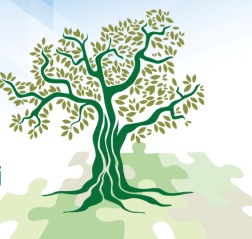 AMBITO TERRITORIALE SOCIALE DI CASARANOALLEGATO C – Schema proposta progettualeOggetto: Avviso Pubblico 3/2023- Manifestazione di interesse per l’individuazione di soggetti del Terzo Settore ai fini della co-progettazione e attuazione di interventi del PROGETTO “PRONTO INTERVENTO SOCIALE” nell’ambito del PON INCLUSIONE (FSE 2014-2020) Asse 6 – Interventi di contrasto agli effetti del COVID-19 (REACT-EU) – Avviso Pubblico 1/2021 PrlnS – Progetti intervento Sociale per la presentazione di progetti da parte degli Ambiti Territoriali per la realizzazione di interventi di Pronto intervento sociale e interventi a favore delle persone in condizioni di povertà estrema o marginalità, finanziato a valere sulle risorse dell’iniziativa REACT-EU.Anagrafica soggetto proponenteAnagrafica progettoContenuti progettoQuadro finanziarioGestione del progettoAnagrafica soggetto /i proponente/i (una per ogni partner)Anagrafica progettoContenuti del progettoQuadro finanziarioGestione del progettoDenominazione Rappresentante legaleSede legaleCodice fiscalePosta elettronica TelefonoE-mailTitolo del progettoCosto del progettoDurata in settimaneDescrizione delle attività progettuali proposteTempistica della realizzazione   (rappresentazione grafica del calendario delle attività)Descrizione dei risultati attesiEsperienze pregresse riguardo la tematica trattataModalità di compartecipazione al progetto a carico dell’ETSOrganizzazione del gruppo lavoro (rappresentare graficamente l’organizzazione del gruppo di lavoro mediante organigramma e descrivere le funzioni assegnate a ciascuna unità)Composizione del Gruppo di lavoro (indicare per ciascuna delle unità rappresentate, numero, qualifiche e competenze delle risorse umane che si occuperanno della gestione del progetto)Piano di formazione/aggiornamento professionale del Gruppo di lavoro Capacità di collaborare con la rete dei servizi territoriali (allegare copia protocollo e/o accordi previsti e/o attivati)